TRABALHOS 2021-22Painel Biodiversidade da Minha TerraEscalão: 1º escalãoPesquisa sobre a biodiversidade local:Livro “Estela e Mar”- Junta de Freguesia da Estela 2009https://www.cm-pvarzim.pt/https://www.google.com/intl/pt-PT/photos/about/Memória Descritiva:O painel da Biodiversidade da nossa Terra foi realizado pelos alunos do Jardim de Infância Dr. Luís Amaro. Após conversa com as crianças sobre o tema que nos era proposto, decidimos em grande grupo, partir para a Web em busca de informação, pesquisando e visionando imagens e vídeos da fauna e flora, características da nossa região. Surgiu a ideia de representar no mesmo painel, duas realidades bem vivas nesta região, a orla costeira, como terra de pescadores e os campos de masseira, que surgem como forma da população litoral aproveitar os terrenos da faixa marítima, para explorar a Agricultura. Os campos de masseira são um tipo de prática agrícola única no mundo. Vamos encontrar estes tipos de campos ao longo do concelho, mas com mais frequência na freguesia da Estela. As Masseiras têm uma constituição muito típica e peculiar: são constituídas por quatro valos, com as vinhas rentes à areia, poço com água doce, área central da masseira, local onde se dá o cultivo das hortaliças.Neste projeto utilizamos técnicas de colagem, pintura e aproveitamento de materiais reutilizados e naturais. Os materiais escolhidos foram os seguintes: vários tipos de papel, rolos de cozinha, palhetas do leite escolar, tampas de plástico, areia, garrafões e para construir a nossa gaivota, recolhemos na praia, restos de desperdícios, que a maré trás para o areal. As crianças recolheram folhas, ramos de árvores, bolotas e restos de produtos hortícolas, para reproduzir o campo de masseira.Para enriquecer o trabalho, as crianças desenharam e pintaram os peixes característicos, que vivem no nosso Mar. Foram criadas mensagens que apelam à conservação da Biodiversidade. Fotos do painel: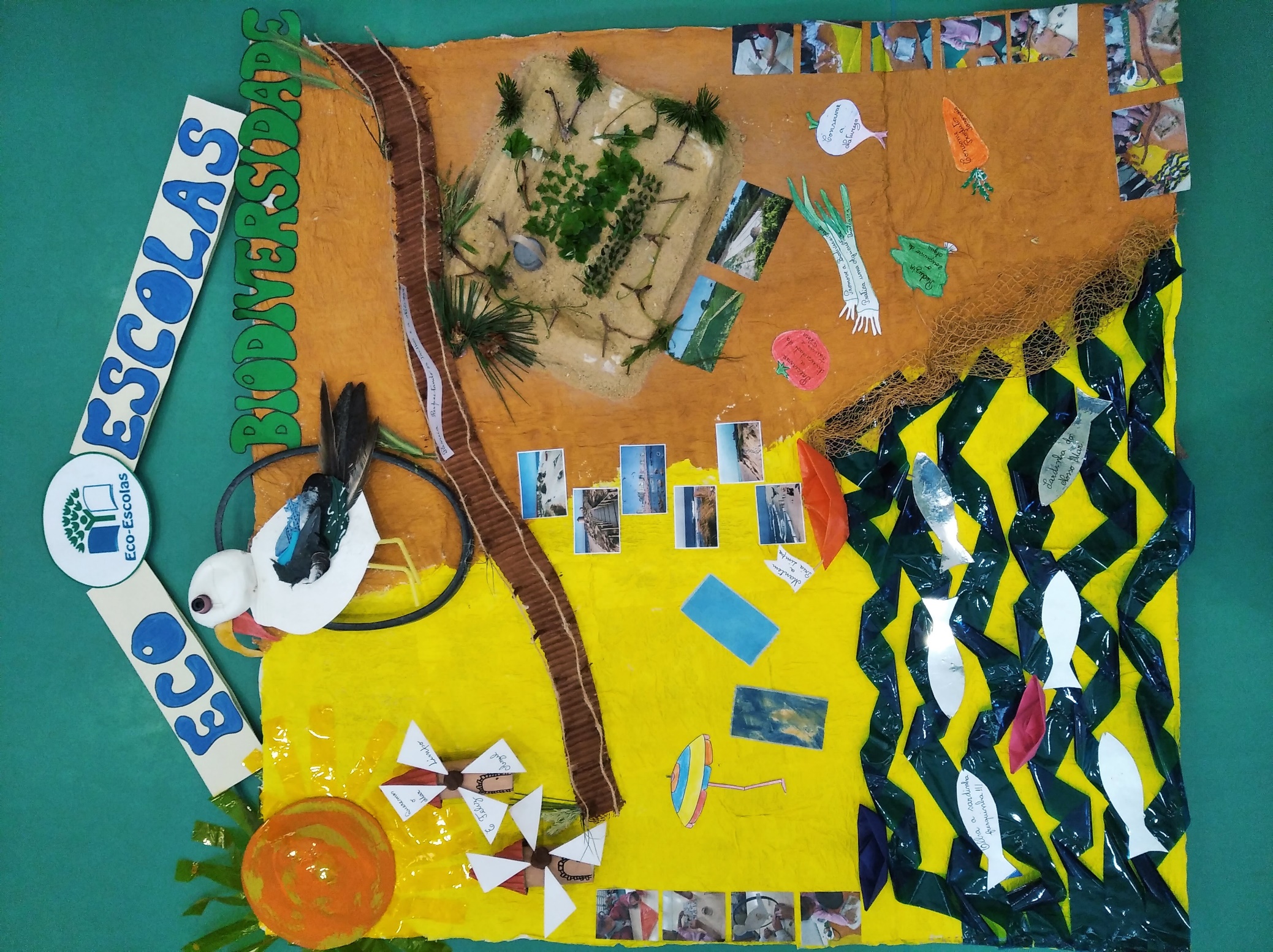 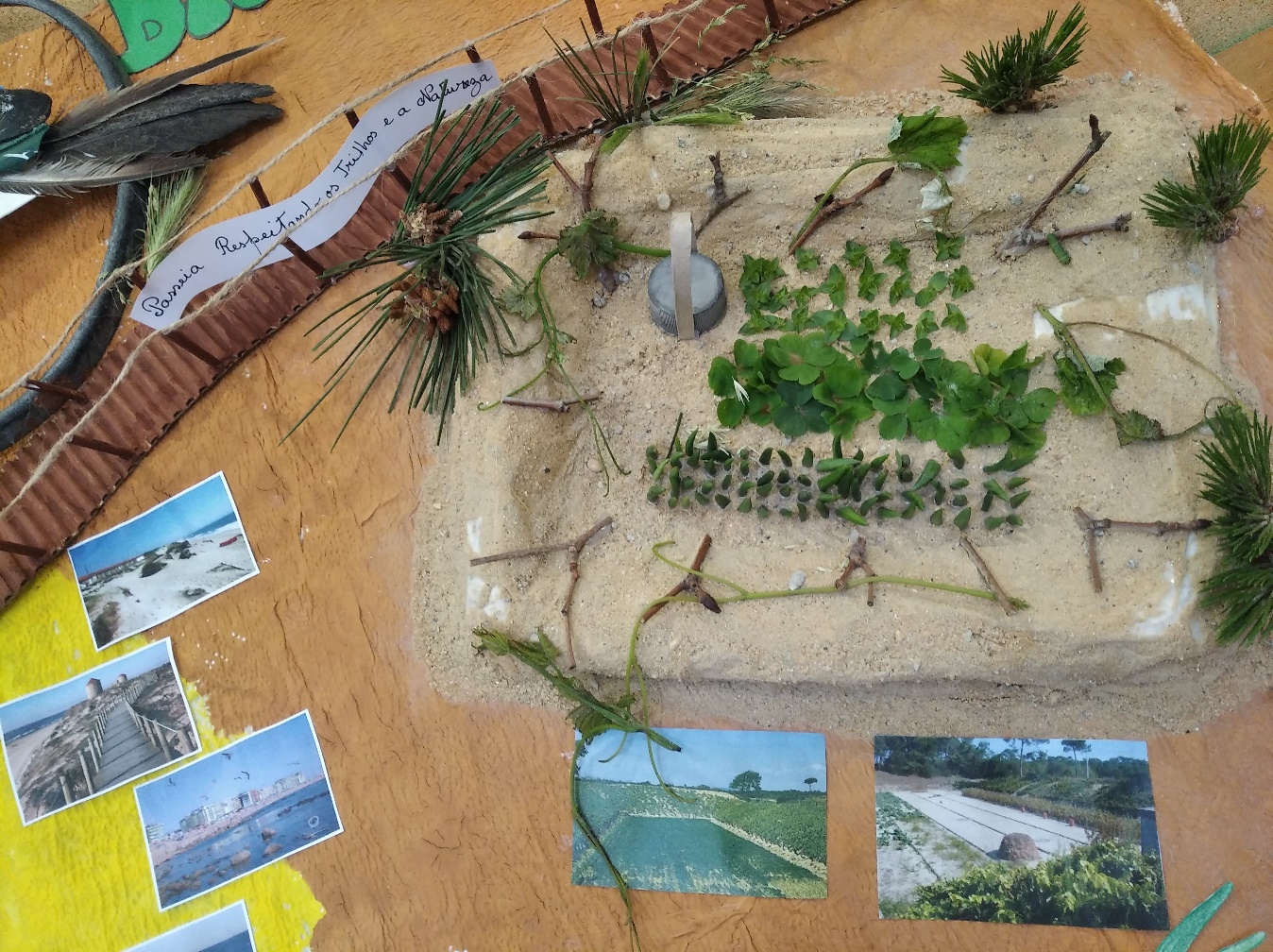 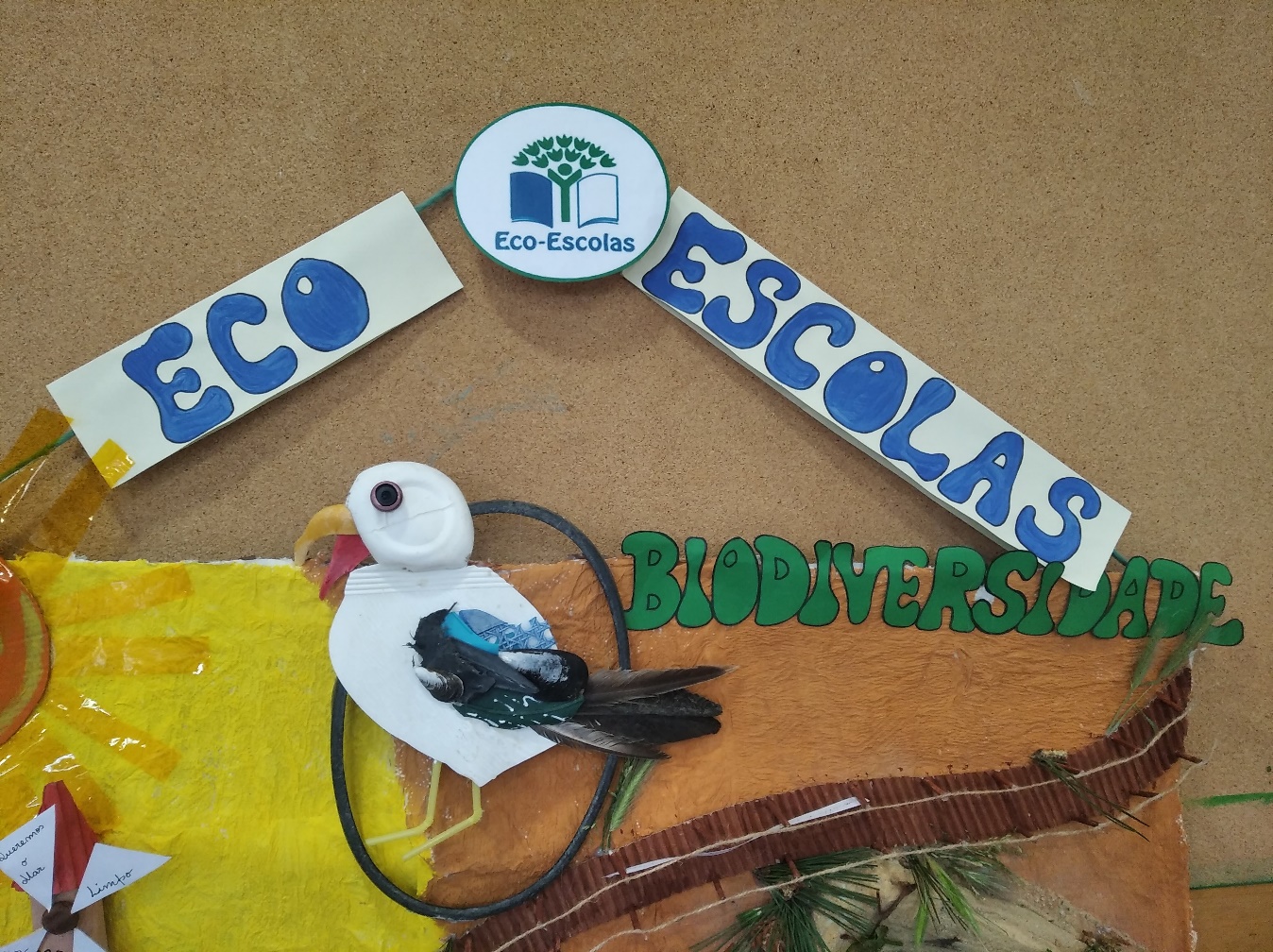 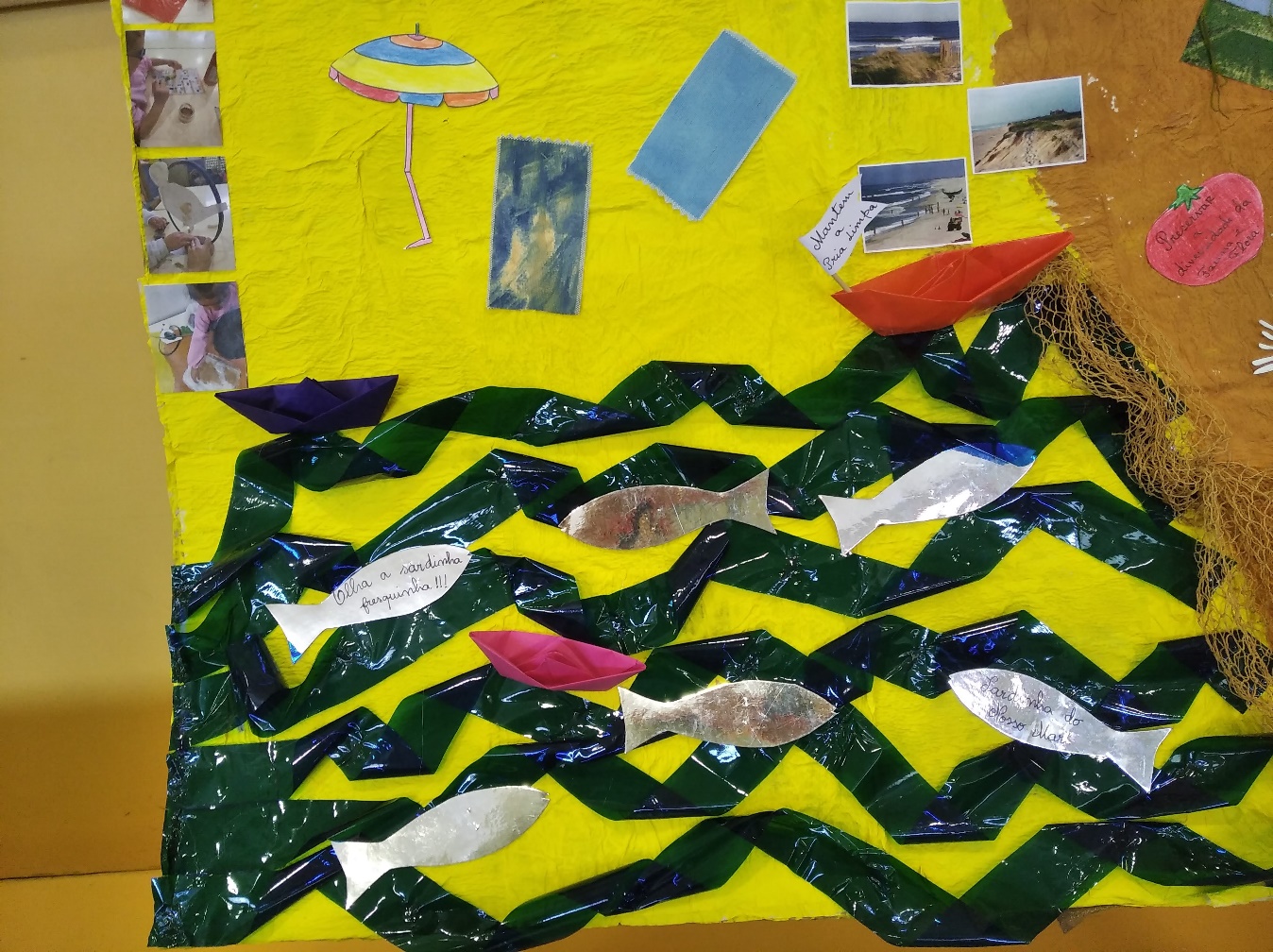 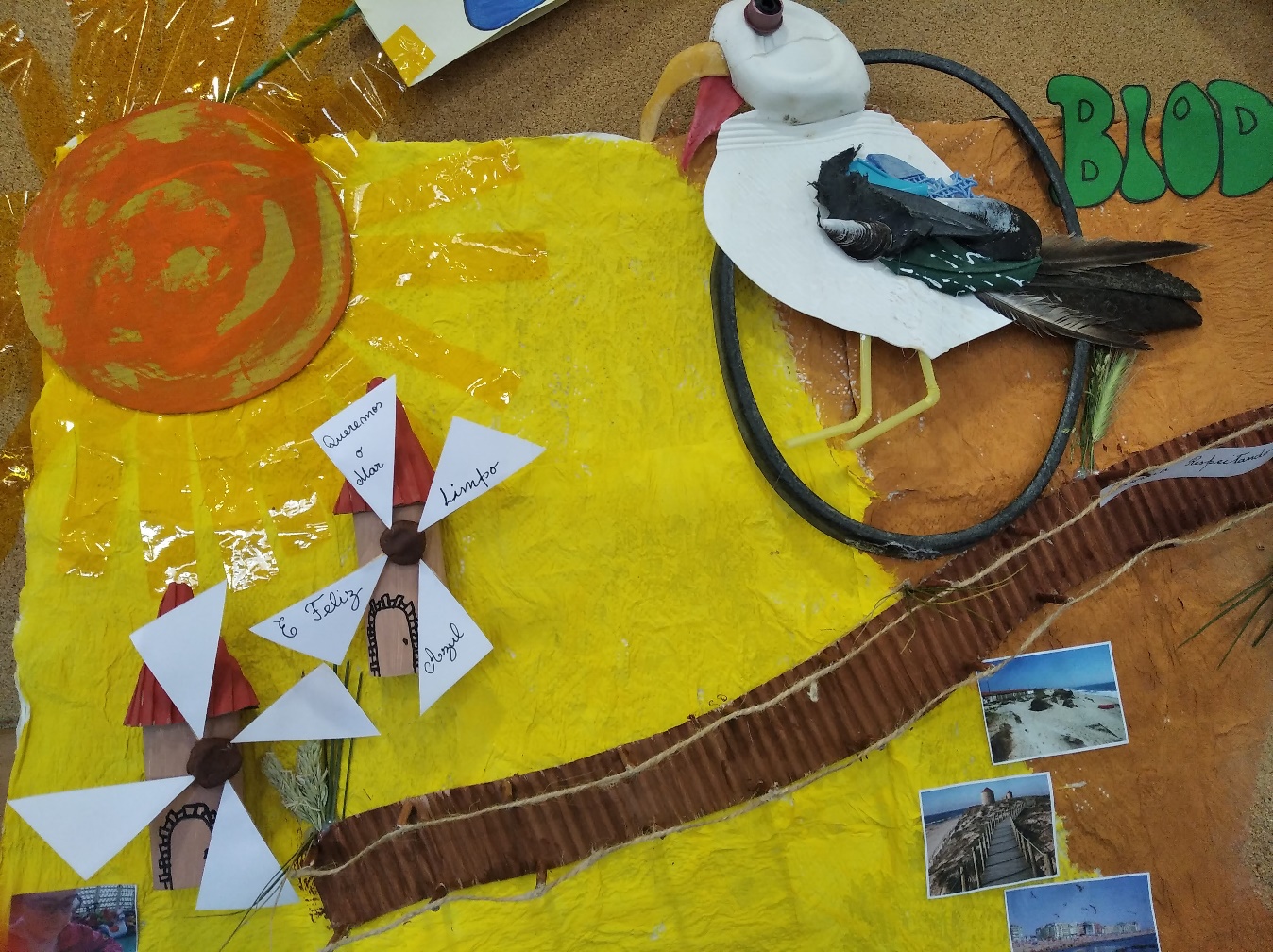 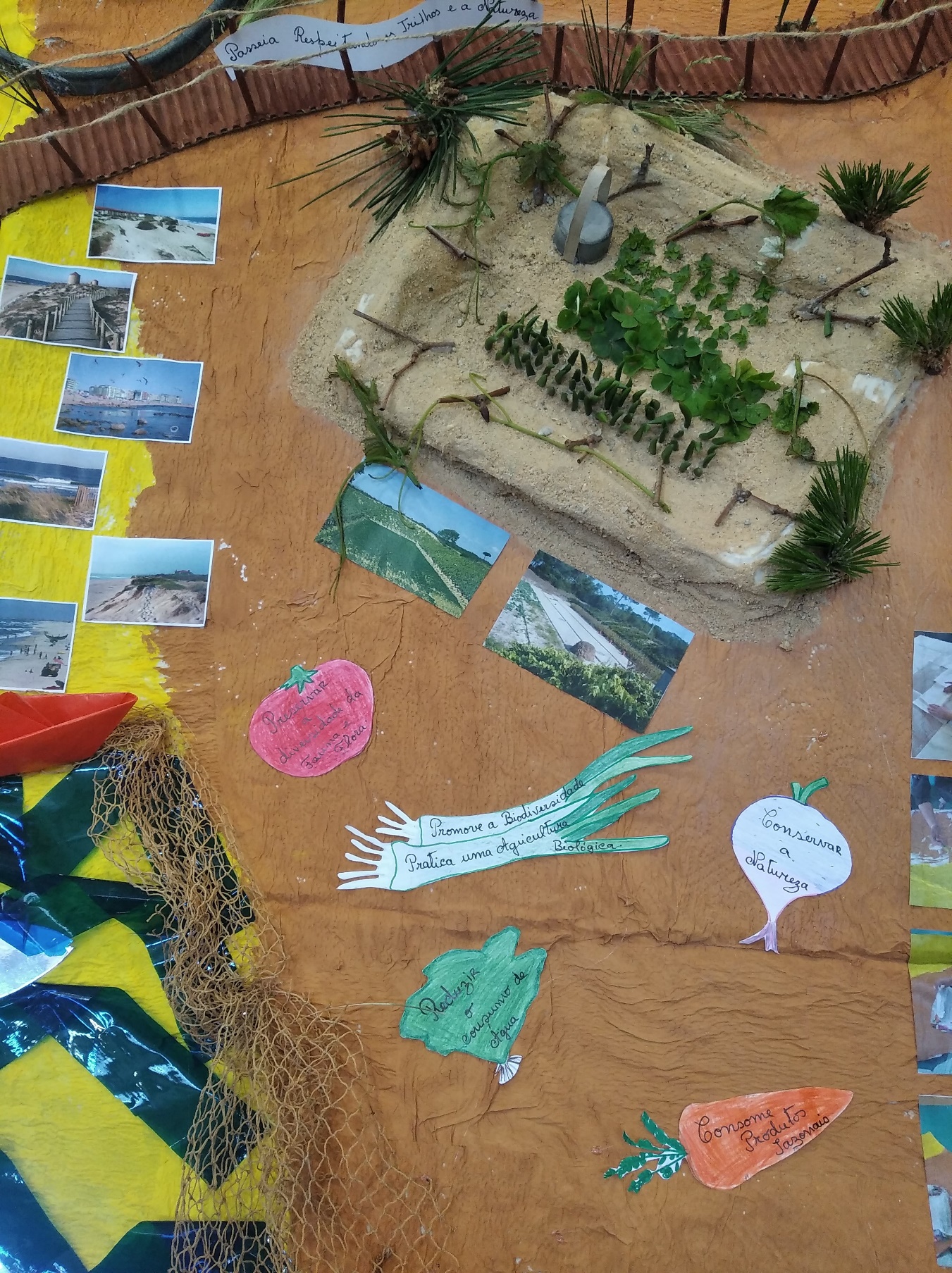 Jardim de Infância Dr. Luís Amaro de Oliveira – Póvoa de Varzim